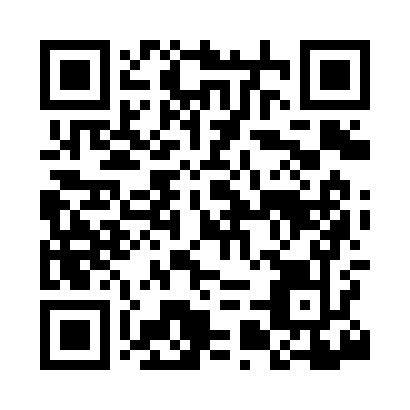 Prayer times for Barcelona, Arkansas, USAMon 1 Jul 2024 - Wed 31 Jul 2024High Latitude Method: Angle Based RulePrayer Calculation Method: Islamic Society of North AmericaAsar Calculation Method: ShafiPrayer times provided by https://www.salahtimes.comDateDayFajrSunriseDhuhrAsrMaghribIsha1Mon4:396:061:225:118:3710:042Tue4:406:071:225:118:3710:043Wed4:416:071:225:118:3710:044Thu4:416:081:225:118:3710:035Fri4:426:081:235:118:3710:036Sat4:436:091:235:128:3710:037Sun4:436:091:235:128:3610:028Mon4:446:101:235:128:3610:029Tue4:456:101:235:128:3610:0110Wed4:466:111:235:128:3610:0111Thu4:466:121:235:128:3510:0012Fri4:476:121:245:128:3510:0013Sat4:486:131:245:128:349:5914Sun4:496:131:245:128:349:5815Mon4:506:141:245:128:339:5816Tue4:516:151:245:128:339:5717Wed4:526:151:245:128:329:5618Thu4:536:161:245:128:329:5519Fri4:546:171:245:128:319:5420Sat4:546:181:245:128:319:5421Sun4:556:181:245:128:309:5322Mon4:566:191:245:128:299:5223Tue4:576:201:245:128:299:5124Wed4:586:201:245:128:289:5025Thu4:596:211:245:128:279:4926Fri5:006:221:245:128:269:4827Sat5:016:231:245:128:269:4728Sun5:026:231:245:118:259:4629Mon5:036:241:245:118:249:4530Tue5:056:251:245:118:239:4331Wed5:066:261:245:118:229:42